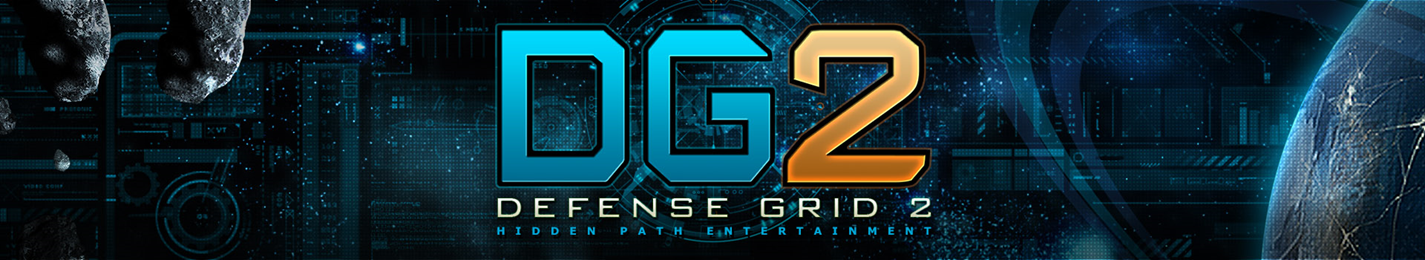 FACT SHEETPRODUCT DESCRIPTION:Defense Grid 2 (DG2), the sequel to the critically acclaimed Defense Grid: The Awakening, is the next evolution in tower defense, bringing PC and console fans new strategies within dynamic and evolving battlescapes that can be played in single-player or co-op and competitive MP. Dynamic, constantly evolving battlescapes ups the challenge, offering DG2 players endless ways to tap into resources and build towers in order to defend against waves of incoming enemies. The controls are intuitive while the gameplay is deep. In DG2, players must protect human colonies by taking their prowess and skills to other planets where they soon come upon alien invaders on an asteroid outpost.  Players journey to several planets. Upon arrival on Garesh, the population needs help to keep their cores and society intact. The Derrick facility rises out of the ocean amongst an atoll of islands, giving players an opportunity to significantly redirect the aliens from platform to platform so their arsenal of short and long range towers can repeatedly prevent invaders from reaching the cores. The Derrick facility also demonstrates how levels change dynamically, adding new places to build and new ways for players to adapt their strategy.KEY FEATURES:Individualize The Experience – Upgrades and power ups allow gamers to enhance and customize their strategy as they play in order to react quickly to new challenges.All-New Features – The game features a new engine, maps, campaign, characters, enemies, towers and more.Multiplayer – All-new to the Defense Grid universe, DG2 features two-player co-op and competitive MP modes. Players can work with or against other players to evolve strategies.  Co-op mode allows players to work with a friend to build towers and defend power cores. Competitive mode allows players to compete and modify each other’s gameplay experience while interacting. Publisher: 		505 GamesDeveloper: 		Hidden Path EntertainmentRelease Date: 		Fall 2014Platforms: 	Xbox OnePricing: 	TBDESRB Rating: 	TBDFor more information please visit: http://www.hiddenpath.com/games/defense-grid-2/Contact Information:Shannon GerritzenDirector of Communications & MarketingHidden Path EntertainmentShannon@hiddenpath.com+1(253)905-3478